All Volunteers/Staff MembersAll Team Members will be practicing good hygiene and preventive care by doing the following:Washing hands for 20 seconds oftenUsing Sanitizer as a back upWearing a face maskNot touching eyes or faceCleaning and disinfecting their areaPracticing social distancing when possibleGetting screened upon arrivalThe Children’s MinistryChildren’s Church will be held outside in open spaces, underneath shaded tents, to prevent the spread of germs. Every 30 minutes the areas will be cleaned and disinfected. Supplies will be disinfected as well. There will be a Sanitation Station dedicated solely to help the children keep themselves clean. All volunteers will be screened and will be wearing face masks and gloves. The Welcome TeamThe Welcome Team will be providing a Sanitation Station outside in the front area of the church. The Sanitation Station will feature hand sanitizers available for everyone, masks, and gloves. Welcome Bags are available at no cost to everyone physically present.  The Porter TeamThe Porters at Metanoya Dallas will be making sure that the church is cleaned, sanitized, and disinfected before and after service begins. Porters are around to help guide you and your love ones through the church as you practice social distancing. Chairs will be sectioned off for your safety. Finally, as we close out the service, the Porters will dismiss families one row at a time to prevent crowding. 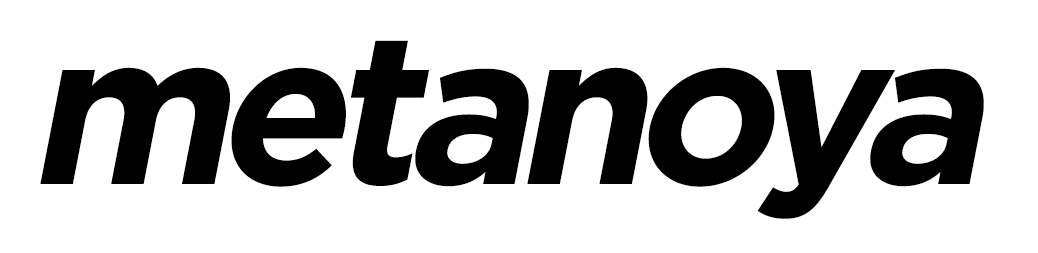 8353 Lake June Road,Dallas, TX 75217www.metanoyadallas.orgWhat Metanoya Dallas is doing to keep you and your family safe from COVID-19All of our Volunteers are taking extra precautions to keep everything sanitized and disinfected. Take a moment to read about some of the steps we are taking to ensure cleanliness.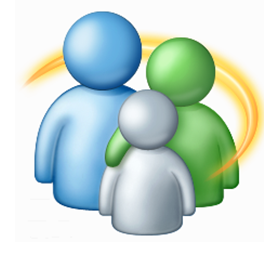 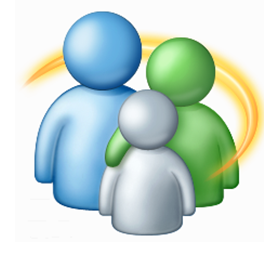 www.metanoyadallas.orgCOVID-19 TESTING RESOURCESLocation of Drive-Thru Testing SitesWhere are the drive-thru testing sites located?American Airlines Center, Parking Lot E, 2500 Victory PlazaEllis Davis Field House, 9191 South Polk StreetWhat time are the sites open?Both drive-thru testing sites will be open from 8 a.m. to 5 p.m. each day.
Please note, due to limited supply, there are only 500 tests per day, per site. Locations will close when tests are depleted.Parkland Hospital location - by appointment only for current Parkland patients:Parkland Hospital offers drive-thru testing by appointment only for current Parkland patients who meet the medically necessary criteria with a Parkland physician’s order. First responders and healthcare workers can also be tested at this location. Parkland patients can contact the COVID-19 Patient Line at 214-590-8060.Mobile Testing City residents can schedule an appointment by going to cityofdallasmobiletesting.com or calling 1-888-601-0568.Appointments are available from 9 a.m. to 9 p.m. seven days a week.COVID-19 Test Collection Sites                                                                                             Unless otherwise stated, deductible, co-pay or co-insurance may apply. May require physician referral or prior authorization. Please call site to confirm.Walgreens: 2060 S Buckner Blvd, Dallas, TX 75217To schedule an appointment, first visit Walgreens.com/coronavirus to complete an online health assessment to determine eligibility.Hours of operation: Seven days a week from 9 a.m. to 5 p.m.For more information visit website or call 214-398-8754r authorization. Please call site to confirm.
MD Family Clinic-Bruton Location: 9709 Bruton Rd, Dallas, Tx 75217Adults and children, 2 years and olderHours of operation: 8 a.m. to 5 p.m.To ease traffic and wait times appointments are required, same day appointments are available-call or text 1-888-776-5252
FastMed Urgent Care-Lake June: 12127 Lake June Rd, Suite B, Balch Springs, TX 75180To ensure eligibility, complete self-assessment prior to your visit, Provider assessment required. Visit website for more information, check-in online available https://www.fastmed.com/urgent-care-centers/balch-springs-tx-walk-in-clinic-lake-june-road/Hours of operation: Monday-Friday 8 a.m. to 8 p.m. Saturday-Sunday 8 a.m. to 5 p.m.For more information please visit website or call 469-455-0046Primacare Medical Center: 1280 N. Town East Blvd, Mesquite, TX 75150Testing by appointment only, please call 972-686-1880Hours of operation: Monday-Friday 8 a.m. to 8 p.m. Saturday-Sunday 8 a.m. to 5 p.m.